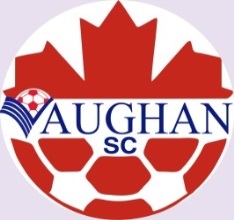 GAME SHEETGAME SHEETGAME SHEETDate:GAME Kick Off Time:Field:Age Division: Over 35☐ or  Open Age 18+ ☐ Over 35☐ or  Open Age 18+ ☐FINAL SCOREFINAL SCORETEAM NAME:   TEAM NAME:   TEAM NAME:   TEAM NAME:   TEAM NAME:   OPPONENT:   OPPONENT:   OPPONENT:   OPPONENT:   OPPONENT:   SHIRT NO.PLAYER NAMEPLAYER NAMEPLAYER NAMEPLAYER NAMECAUTIONS/GOALSSHIRT NO.PLAYER NAMEPLAYER NAMEPLAYER NAMEPLAYER NAMEEJECTIONSSCOREDColours:   Colours:   Colours:   Colours:   Colours:   Total GoalsCoach/Manager Name:   Coach/Manager Name:   Coach/Manager Name:   Coach/Manager Name:   Coach/Manager Name:   Total GoalsCoach/Manager Signature:Coach/Manager Signature:Coach/Manager Signature:Coach/Manager Signature:Coach/Manager Signature:CAUTIONS & EJECTIONS(Name & Shirt Number):CAUTIONS & EJECTIONS(Name & Shirt Number):CAUTIONS & EJECTIONS(Name & Shirt Number):Other Comments on Spectator/Player Behaviour:Other Comments on Spectator/Player Behaviour:Other Comments on Spectator/Player Behaviour:Other Comments on Spectator/Player Behaviour:Attach a completed OSA Caution Report for all CautionsAttach a completed OSA Caution Report for all CautionsAttach a completed OSA Caution Report for all CautionsReferee Name:       Referee Name:       Referee Name:       AR1 NAME:AR1 NAME:AR1 NAME:AR1 NAME:Badge NumberBadge NumberAR1 SIGNATURE:AR1 SIGNATURE:AR1 SIGNATURE:AR1 SIGNATURE:Referee Signature:Referee Signature:AR2 NAME:AR2 NAME:AR2 NAME:AR2 NAME:Referee Signature:Referee Signature:AR2 SIGNATURE:AR2 SIGNATURE:AR2 SIGNATURE:AR2 SIGNATURE: